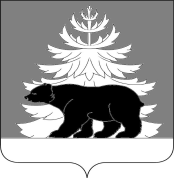                                              Российская Федерация                        Иркутская областьДума Зиминского муниципального районаРЕШЕНИЕот «23» марта 2011 г.                     № 99                                          г. ЗимаОб утверждении Положения о бюджетном процессев Зиминском районном муниципальном образованииРассмотрев представленный мэром Зиминского районного муниципального образования проект решения «Об утверждении Положения о бюджетном процессе в Зиминском районном муниципальном образовании», в соответствии с Бюджетным кодексом Российской Федерации, Федеральным законом от 06.10.2003 г. N 131-ФЗ "Об общих принципах организации местного самоуправления в Российской Федерации", в целях определения правовых основ, содержания и механизма осуществления бюджетного процесса в Зиминском районном муниципальном образовании, руководствуясь ст.ст. 30, 47 Устава Зиминского районного муниципального образования, Дума Зиминского муниципального района РЕШИЛА:1. Утвердить прилагаемое Положение «О бюджетном процессе в Зиминском районном муниципальном образовании».2. Считать утратившим силу решение Думы Зиминского муниципального района от 27 августа 2008 года N 372 "Об утверждении положения о бюджетном процессе в Зиминском районном муниципальном образовании».3. Управляющему делами (Т.Е. Тютнева) опубликовать настоящее решение в газете "Вестник района".4. Настоящее Решение вступает в силу с даты его официального опубликования.Мэр Зиминского района                                                                                  Н.В. НикитинаПриложение к решению Думы Зиминского муниципального района от 23.03.2011 г. № 99(с изменениями, внесенные решениями:от 03.10.2012 г. № 210; от 26.06.2013 г. № 285;от 30.10.2013 г. № 311; от 27.11.2013 г. № 320;от 26.03.2014 г. № 356)Положение
о бюджетном процессе в Зиминском районном муниципальном образовании

Настоящее Положение разработано в соответствии с бюджетным законодательством Российской Федерации, Уставом Зиминского районного муниципального образования и устанавливает порядок составления и рассмотрения проекта бюджета Зиминского районного муниципального образования, утверждения, исполнения и осуществления контроля  за его исполнением.Раздел I Общие положения(Статья 1. Понятие и правовая основа бюджетного процесса, исключена решением от 26.06.2013 г. № 285)Статья 2. Участники бюджетного процесса Зиминского районного муниципального образования (далее – Зиминский район, район)Участниками бюджетного процесса Зиминского района являются:-  Мэр Зиминского района (далее – мэр района);-  Дума Зиминского муниципального района (далее - Районная Дума);         -  Администрация Зиминского районного муниципального образования (далее – Администрация района); -  Финансовое управление Зиминского районного муниципального образования (далее – финансовый орган, орган по управлению районными финансами), ответственное за непосредственное составление проекта районного бюджета, организацию исполнения и исполнение районного бюджета, а также осуществляющее казначейское исполнение районного бюджета;-  главные распорядители (распорядители) средств районного бюджета;-  главные администраторы (администраторы) доходов районного бюджета;- главные администраторы (администраторы) источников финансирования дефицита районного бюджета;-  получатели средств районного бюджета;- Контрольно-счетная палата Зиминского районного муниципального образования (далее – КСП района).Бюджетные полномочия участников бюджетного процесса в районе устанавливаются Бюджетным кодексом Российской Федерации и настоящим Положением.Особенности бюджетных полномочий участников бюджетного процесса в районе, являющихся органами местного самоуправления, могут устанавливаться решениями районной Думы, а также в установленных ими случаях муниципальными правовыми актами Администрации района.Статья 3. Бюджетные полномочия мэра районаМэр района:- подписывает и обнародует в порядке, установленным Уставом района, нормативные правовые акты, принятые Районной Думой;- осуществляет иные полномочия в соответствии с бюджетным законодательством и Уставом района.Статья 4. Бюджетные полномочия Районной ДумыРайонная Дума:- определяет порядок осуществления бюджетного процесса в районе;- рассматривает и утверждает бюджет района и отчет о его исполнении;- осуществляет последующий контроль за исполнением бюджета района;- назначает и проводит публичные слушания по проекту бюджета района и отчету о его исполнении;- формирует и определяет правовой статус органов, осуществляющих контроль за исполнением бюджета района;- устанавливает, изменяет и отменяет местные налоги и сборы в соответствии с действующим законодательством;усорядок предоставления муниципальных гарантий;- принимает планы, программы развития района, утверждает отчеты об их исполнении;- определяет порядок управления и распоряжения имуществом, находящимся в муниципальной собственности;- определяет порядок принятия решений о создании, реорганизации и ликвидации муниципальных предприятий, а также об установлении тарифов на услуги муниципальных предприятий и учреждений;- осуществляет следующие формы финансового контроля: предварительный контроль, текущий контроль, последующий контроль;                 - осуществляет иные полномочия в соответствии с Бюджетным кодексом Российской Федерации и принимаемыми в соответствии с ним муниципальными правовыми актами, регулирующими бюджетные правоотношения.Статья 5. Бюджетные полномочия Администрации районаАдминистрация района:- устанавливает порядок разработки и разрабатывает прогноз социально-экономического развития района;( в абзац 2 исключен решением от 03.10.2012 г. № 210)- обеспечивает составление проекта бюджета и для внесения его с необходимыми документами и материалами на утверждение в Районную  Думу; (в абзац 3 внесены изменения решением от 03.10.2012 г. № 210)- обеспечивает исполнение бюджета и составление бюджетной отчетности;- представляет отчет об исполнении бюджета района на утверждение Районной Думы;- распоряжается средствами бюджета района в соответствии с законодательством;- устанавливает порядок формирования, реализации и проведения оценки эффективности муниципальных программ; (в абзац внесены изменения решением от 26.03.2014 г. № 356)- управляет и распоряжается имуществом, находящимся в муниципальной собственности, в порядке определенном Районной Думой;- разрабатывает проект программы социально-экономического развития района;- устанавливает порядок утверждения и реализации ведомственных целевых программ;- утверждает муниципальные программы, ведомственные целевые программы; (в абзац внесены изменения решением от 26.03.2014 г. № 356) - разрабатывает порядок формирования и финансового обеспечения муниципальных заданий и утверждает их;- определяет порядок использования бюджетных ассигнований резервного фонда администрации района;- устанавливает порядок ведения реестра расходных обязательств;- обеспечивает управление муниципальным долгом;- осуществляет муниципальные заимствования от имени муниципального образования;- организует инвестиционную деятельность района;   - утверждает Генеральные условия эмиссии и обращения муниципальных ценных бумаг района, условия эмиссии и обращения муниципальных ценных бумаг района, отчет об итогах эмиссии муниципальных ценных бумаг района;- осуществляет иные полномочия в соответствии с Бюджетным кодексом Российской Федерации и принимаемыми в соответствии с ним муниципальными правовыми актами,  регулирующими бюджетные правоотношения.Статья 6. Бюджетные полномочия финансового органа района1. Финансовый орган района:- составляет проект районного бюджета (проект бюджета), представляет его с необходимыми документами и материалами для внесения в Районную Думу;(в абзац 1 изменения решением от 03.10.2012 г. № 210)- организует исполнение районного бюджета;- ведет реестр расходных обязательств района;- управляет средствами на едином счете районного бюджета;- устанавливает порядок составления бюджетной отчетности;- получает от органов местного самоуправления муниципальных образований района, а также иных органов и юридических лиц сведения, необходимые для составления проекта районного бюджета, отчетов об исполнении районного бюджета, прогноза консолидированного бюджета района, а также отчета об исполнении консолидированного бюджета района;- открывает лицевые счета для главных распорядителей, распорядителей и получателей бюджетных средств;- обладает правом требования от главных распорядителей, распорядителей и получателей бюджетных средств представления отчетов об использовании средств районного бюджета и иных сведений, связанных с получением, перечислением, зачислением и использованием средств районного бюджета;- получает от кредитных организаций сведения об операциях с бюджетными средствами;- устанавливает порядок составления и ведения сводной бюджетной росписи районного бюджета, бюджетных росписей главных распорядителей (распорядителей) бюджетных средств, кассового плана;- осуществляет составление и ведение кассового плана;- предоставляет от имени района средства районного бюджета на возвратной основе;- разрабатывает программу районных муниципальных заимствований, осуществляет управление районным муниципальным долгом;- осуществляет привлечение кредитов в районный бюджет;- выступает эмитентом муниципальных ценных бумаг района;-  осуществляет ведение муниципальной долговой книги района;- ежемесячно составляет и представляет отчет о кассовом исполнении районного бюджета в порядке, установленном Министерством финансов Российской Федерации;2. Финансовый орган района осуществляет иные бюджетные полномочия в соответствии с Бюджетным кодексом Российской Федерации и принимаемыми в соответствии с ним нормативными правовыми актами, регулирующими бюджетные правоотношения.3. Осуществляет финансовый контроль. (пункт дополнен решением от 03.10.2012 г. № 210)Статья 7. Бюджетные полномочия Контрольно-счетной палатыКСП района:- проводит экспертизы проекта бюджета, муниципальных программ, а также правовых актов представительных органов местного самоуправления, регулирующих бюджетные правоотношения; (в абзац внесены изменения решением от 26.03.2014 г. № 356)- проводит внешнюю проверку годового отчета об исполнении бюджета;- осуществляет иные полномочия в соответствии с Бюджетным кодексом, настоящим Положением, Положением о Контрольно-счетной палате и иными муниципальными правовыми актами районной Думы.Статья 8. Бюджетные полномочия главного распорядителя (распорядителя) средств районного бюджета1. Главный распорядитель средств районного бюджета:- обеспечивает результативность, адресность и целевой характер использования средств районного бюджета в соответствии с утвержденными ему бюджетными ассигнованиями и лимитами бюджетных обязательств;- формирует перечень подведомственных ему распорядителей и получателей средств районного бюджета;- ведет реестр расходных обязательств, подлежащих исполнению в пределах утвержденных ему лимитов бюджетных обязательств и бюджетных ассигнований;- осуществляет планирование соответствующих расходов районного бюджета, составляет обоснования бюджетных ассигнований;- составляет, утверждает и ведет бюджетную роспись, распределяет бюджетные ассигнования, лимиты бюджетных обязательств по подведомственным распорядителям и получателям средств районного бюджета и исполняет соответствующую часть районного бюджета;- вносит предложения по формированию и изменению лимитов бюджетных обязательств;- вносит предложения по формированию и изменению сводной бюджетной росписи;- определяет порядок утверждения бюджетных смет подведомственных казенных учреждений;- обеспечивает контроль за соблюдением получателями субвенций, межбюджетных субсидий и иных субсидий условий, установленных при их предоставлении;- организует и осуществляет ведомственный финансовый контроль в сфере своей деятельности;- формирует и утверждает муниципальные задания; (в абзац внесены изменения  решением от 30.10.2013 г. № 311)- формирует бюджетную отчетность главного распорядителя средств районного бюджета;- осуществляет иные бюджетные полномочия, установленные Бюджетным кодексом Российской Федерации и принимаемыми в соответствии с ним нормативными правовыми актами, регулирующими бюджетные правоотношения.2. Распорядитель средств районного бюджета:- осуществляет планирование соответствующих расходов районного бюджета;- составляет бюджетную роспись в соответствии с бюджетными ассигнованиями и доведенными лимитами бюджетных обязательств;- распределяет бюджетные ассигнования, лимиты бюджетных обязательств по подведомственным распорядителям и (или) получателям средств районного бюджета и исполняет соответствующую часть районного бюджета;- вносит предложения главному распорядителю средств районного бюджета, в ведении которого находится, по формированию и изменению бюджетной росписи;- в случае и порядке, установленных соответствующим главным распорядителем средств районного бюджета, осуществляет отдельные бюджетные полномочия главного распорядителя средств районного бюджета, в ведении которого находится.Статья 9. Бюджетные полномочия главного администратора (администратора) доходов районного бюджета1.Главный администратор доходов районного бюджета:- формирует перечень подведомственных ему администраторов доходов районного бюджета;- представляет в финансовый орган района сведения, необходимые для составления проекта районного бюджета, а также для составления и ведения кассового плана; (в абзац внесены изменения решением от 03.10.2012 г. № 210)- формирует и представляет бюджетную отчетность главного администратора доходов районного бюджета;- осуществляет иные бюджетные полномочия, установленные Бюджетным кодексом Российской Федерации и принимаемыми в соответствии с ним нормативными правовыми актами, регулирующими бюджетные правоотношения.2. Администратор доходов районного бюджета:- осуществляет начисление, учет и контроль за правильностью исчисления, полнотой и своевременностью осуществления платежей в районный бюджет, пеней и штрафов по ним;- осуществляет взыскание задолженности по платежам в районный бюджет, пеней и штрафов;- принимает решение о возврате излишне уплаченных (взысканных) платежей в районный бюджет, пеней и штрафов, а также процентов за несвоевременное осуществление такого возврата и процентов, начисленных на излишне взысканные суммы, и представляет поручение в орган федерального казначейства для осуществления возврата в порядке, установленном Министерством финансов Российской Федерации;- принимает решение о зачете (уточнении) платежей в районный бюджет и местные бюджеты муниципальных образований района, представляет уведомление в орган федерального казначейства;- в случае и порядке, установленных главным администратором доходов районного бюджета, формирует и представляет главному администратору доходов районного бюджета сведения и бюджетную отчетность, необходимые для осуществления полномочий соответствующего главного администратора доходов районного бюджета;     - осуществляет иные бюджетные полномочия, установленные Бюджетным кодексом Российской Федерации и принимаемыми в соответствии с ним нормативными правовыми актами, регулирующими бюджетные правоотношения.Статья 10. Бюджетные полномочия главного администратора (администратора) источников финансирования дефицита районного бюджета(пункт 1 изложен в новой редакции решением от 27.11.2013 г. № 320)1. Главный администратор источников финансирования дефицита районного бюджета:- формирует перечни подведомственных ему администраторов источников финансирования дефицита районного бюджета;- осуществляет планирование (прогнозирование) поступлений и выплат по источникам финансирования дефицита районного бюджета;- обеспечивает адресность и целевой характер использования выделенных в его распоряжение ассигнований, предназначенных для погашения источников финансирования дефицита районного бюджета;- распределяет бюджетные ассигнования по подведомственным администраторам источников финансирования дефицита районного бюджета и исполняет соответствующую часть районного бюджета;- осуществляет внутренний финансовый контроль;- формирует бюджетную отчетность главного администратора источников финансирования дефицита районного бюджета.2. Администратор источников финансирования дефицита районного бюджета:- осуществляет планирование (прогнозирование) поступлений и выплат по источникам финансирования дефицита районного бюджета;- осуществляет контроль за полнотой и своевременностью поступления в районный бюджет источников финансирования дефицита районного бюджета;- обеспечивает поступления в районный бюджет и выплаты из районного бюджета по источникам финансирования дефицита районного бюджета;- формирует и представляет бюджетную отчетность;- в случае и порядке, установленных соответствующим главным администратором источников финансирования дефицита районного бюджета, осуществляет отдельные бюджетные полномочия главного администратора источников финансирования дефицита районного бюджета, в ведении которого находится;        - осуществляет иные бюджетные полномочия, установленные Бюджетным кодексом Российской Федерации и принимаемыми в соответствии с ним нормативными правовыми актами, регулирующими бюджетные правоотношения.Статья 11. Бюджетные полномочия получателя средств районного бюджета(статья 11 изложена в новой редакции решением от 26.06.2013 г. № 285)Получатель средств районного бюджета:- составляет и исполняет бюджетную смету;- принимает и (или) исполняет в пределах доведенных лимитов бюджетных обязательств и (или) бюджетных ассигнований бюджетные обязательства;-обеспечивает результативность, целевой характер использования предусмотренных ему бюджетных ассигнований;- вносит соответствующему главному распорядителю (распорядителю) средств районного бюджета предложения по изменению бюджетной росписи;- ведет бюджетный учет (обеспечивает ведение бюджетного учета);- формирует бюджетную отчетность (обеспечивает формирование бюджетной отчетности) и представляет бюджетную отчетность получателя бюджетных средств соответствующему главному распорядителю (распорядителю) бюджетных средств;- исполняет иные полномочия, установленные Бюджетным Кодексом и принятыми в соответствии с ним нормативными правовыми актами (муниципальными правовым актами), регулирующими бюджетные правоотношения.Раздел II
Составление проекта бюджетаСтатья 12. Порядок составления проекта районного бюджета1. Проект районного бюджета составляется на основе прогноза социально-экономического развития района в целях финансового обеспечения расходных обязательств.2. Проект районного бюджета составляется и утверждается сроком на три (на очередной финансовый год и плановый период). (в пункт 2 внесены изменения решением от 03.10.2012 г. № 210)3. Проект районного бюджета составляется в порядке, установленном администрацией района. (в пункт 3 изложен в новой редакции решением от 03.10.2012 г. № 210)4. Непосредственное составление проекта районного бюджета осуществляет финансовый орган района в соответствии с Бюджетным кодексом Российской Федерации, Налоговым кодексом Российской Федерации, настоящим Положением.5. В целях своевременного и качественного составления проекта районного бюджета финансовый орган района имеет право получать необходимые сведения от иных финансовых органов, а также от органов местного самоуправления.6. Составление проекта районного бюджета основывается на:- бюджетном послании Президента Российской Федерации;- прогнозе социально-экономического развития района;- основных направлениях бюджетной и налоговой политики района на очередной финансовый год и плановый период;- муниципальных программах. (абзац добавлен решением от 26.06.2013 г. № 285)7. Финансовый орган района представляет в Администрацию района проект районного бюджета не позднее, чем за 10 дней до дня внесения проекта решения районной Думы о районном бюджете в Районную Думу.Финансовый орган района проводит сверку с органами местного самоуправления муниципальных образований района исходных данных для расчета размеров дотаций на выравнивание бюджетной обеспеченности поселений района на очередной финансовый год и плановый период в порядке, установленном финансовым органом района. (в абзац 2 внесены изменения решением от 03.10.2012 г. № 210)8. Мэр района до 5 ноября текущего финансового года рассматривает прогноз социально-экономического развития района, проект районного бюджета на очередной финансовый год и плановый период, иные документы и материалы, необходимые для составления и утверждения проекта районного бюджета. (в пункт 8 внесены изменения решением от 03.10.2012 г. № 210)Статья 13.  Прогноз социально-экономического развития района1. Прогноз социально-экономического развития района ежегодно разрабатывается на период не менее трех лет в порядке, установленном Администрацией района.2. Прогноз социально-экономического развития района одобряется Администрацией района одновременно с принятием решения о внесении проекта районного бюджета в Районную Думу.3. Изменение прогноза социально-экономического развития района в ходе составления или рассмотрения проекта районного бюджета влечет за собой изменение основных характеристик проекта районного бюджета.(Статья 14. Среднесрочный финансовый план района, утратила силу решением от 03.10.2012 г. № 210)Статья 15. Прогнозирование доходов бюджета района 1. Доходы районного бюджета прогнозируются на основе прогноза социально-экономического развития района, в условиях действующего на день внесения проекта решения о районном бюджете в Районную Думу, законодательства о налогах и сборах и бюджетного законодательства Российской Федерации, а также законодательства Российской Федерации, законов Иркутской области и муниципальных правовых актов (решений) районной Думы, устанавливающих неналоговые доходы районного бюджета.2. Решения Районной Думы, предусматривающие внесение изменений в решения Районной Думы о налогах и сборах, принятые после дня внесения в Районную Думу проекта решения о районном бюджете на очередной финансовый год и плановый период, приводящие к изменению доходов (расходов) бюджета района, должны содержать положения о вступлении в силу указанных решений Районной Думы не ранее 1 января года, следующего за очередным финансовым годом. (в пункт 2 внесены изменения решением от 03.10.2012 г. № 210)Статья 16. Планирование бюджетных ассигнований1. Планирование бюджетных ассигнований осуществляется в порядке и в соответствии с методикой, устанавливаемой финансовым органом района, раздельно по бюджетным ассигнованиям на исполнение действующих и принимаемых обязательств.2. Планирование бюджетных ассигнований на оказание муниципальных услуг (выполнение работ) осуществляется с учетом муниципального задания на очередной финансовый год и плановый период, а также его выполнения в отчетном и текущем финансовом году. (в пункт 2 внесены изменения решением от 03.10.2012 г. № 210)3. Муниципальные программы, предлагаемые к финансированию начиная с очередного финансового года и планового периода, подлежат утверждению Администрацией района не позднее одного месяца до дня внесения проекта решения о районном бюджете в Районную Думу. (в пункт 3 внесены изменения решением от 03.10.2012 г. № 210); (решением от 26.03.2014 г. № 356)4. Муниципальные программы разрабатываются и реализуются по форме и в порядке, установленным Администрацией района с соблюдением положений Бюджетного кодекса Российской Федерации. (в пункт 4 внесены изменения решением от 26.03.2014 г. № 356)5. Объем бюджетных ассигнований на реализацию муниципальных программ утверждается решением о районном бюджете в составе ведомственной структуры расходов бюджета по соответствующей каждой программе целевой статье расходов районного бюджета. (в пункт 5 внесены изменения решением от 26.03.2014 г. № 356)6. В бюджете на очередной финансовый год и плановый период могут предусматриваться бюджетные ассигнования на реализацию ведомственных целевых программ, разработка, утверждение и реализация которых осуществляются в порядке, установленном Администрацией района. (в пункт 6 внесены изменения решением от 03.10.2012 г. № 210)Статья 17. Реестр расходных обязательств района1. Реестр расходных обязательств района ведется в порядке, установленном Администрацией района.Данные реестра расходных обязательств используются при составлении проекта районного бюджета на очередной финансовый год и плановый период. (в пункт 2 внесены изменения решением от 03.10.2012 г. № 210)2. Реестр расходных обязательств района представляется финансовым органом района в финансовый орган Иркутской области в порядке, установленном финансовым органом Иркутской области.Статья 18. Резервный фонд Администрации района1. В расходной части районного бюджета предусматривается создание резервного фонда Администрации района, размер которого устанавливается решением Районной Думы при утверждении районного бюджета на очередной финансовый год и плановый период и не может превышать 3 процента утвержденного решением общего объема расходов. (в пункт 2 внесены изменения решением от 03.10.2012 г. № 210)2. Средства резервного фонда Администрации района направляются на финансовое обеспечение непредвиденных расходов, в том числе на проведение аварийно-восстановительных работ и иных мероприятий, связанных с ликвидацией последствий стихийных бедствий и других чрезвычайных ситуаций.3. Бюджетные ассигнования резервного фонда, предусмотренные в составе районного бюджета, используются по решению Администрации района.Порядок использования бюджетных ассигнований резервного фонда устанавливается Администрацией района.4. Отчет об использовании бюджетных ассигнований резервного фонда Администрации района прилагается к ежеквартальному и годовому отчетам об исполнении районного бюджета.Раздел III
 Рассмотрение и утверждение районного бюджетаСтатья 19. Внесение проекта решения о районном бюджете на рассмотрение Районной Думы, состав показателей, представляемых для рассмотрения и утверждения в проекте районного бюджета, документы и материалы, представляемые одновременно с проектом районного бюджета.1. Проект решения о районном бюджете вносится Администрацией района в Районную Думу не позднее 15 ноября текущего  года.2. До рассмотрения на заседании Районной Думы проекта решения о районном бюджете проводятся публичные слушания по проекту решения о районном бюджете в порядке, установленном Районной Думой. 3. Рассмотрение проекта решения о районном бюджете осуществляется в соответствии с Регламентом Районной Думы с учетом особенностей, предусмотренных  статьей 21 настоящего Положения.4. В решении о районном бюджете должны содержаться основные характеристики бюджета, к которым относятся общий объем доходов районного бюджета с указанием поступлений из других бюджетов бюджетной системы РФ, общий объем расходов, дефицит (профицит) районного бюджета.(пункт 5 изложен в новой редакции решением от 27.11.2013 г. № 320)5. Решением о районном бюджете утверждаются:- перечень главных администраторов (администраторов) доходов районного бюджета;- перечень главных администраторов источников финансирования дефицита районного бюджета;- распределение бюджетных ассигнований по разделам и подразделам, классификации расходов бюджетов на очередной финансовый год и плановый период;- распределение бюджетных ассигнований по целевым статьям, группам (группам и подгруппам) видов расходов, разделам, подразделам классификации расходов бюджетов на очередной финансовый год и плановый период, либо распределение бюджетных ассигнований по целевым статьям (муниципальным программам и непрограммным направлениям деятельности), группам (группам и подгруппам) видов расходов, разделам, подразделам классификации расходов бюджетов на очередной финансовый год и плановый период,- ведомственная структура расходов бюджета на очередной финансовый год и плановый период,- общий объем бюджетных ассигнований, направляемых на исполнение публичных нормативных обязательств в очередном финансовом году и плановом периоде;- объем межбюджетных трансфертов, получаемых из других бюджетов бюджетной системы Российской Федерации в очередном финансовом году и плановом периоде;- источники финансирования дефицита районного бюджета на очередной финансовый год и плановый период;- предельный объем муниципального долга района на очередной финансовый год и плановый период;- верхний предел муниципального внутреннего долга по состоянию на 1 января года, следующего за очередным финансовым годом и каждым годом планового периода, с указанием в том числе верхнего предела долга по муниципальным гарантиям;- общий объем условно утверждаемых (утвержденных) расходов на первый год планового периода в объеме не менее 2,5 процента общего объема расходов районного бюджета (без учета расходов районного бюджета, предусмотренных за счет межбюджетных трансфертов из других бюджетов бюджетной системы Российской Федерации, имеющих целевое назначение), на второй год планового периода в объеме не менее 5 процентов общего объема расходов районного бюджета (без учета расходов районного бюджета, предусмотренных за счет межбюджетных трансфертов из других бюджетов бюджетной системы Российской Федерации, имеющих целевое назначение);- иные показатели районного бюджета, установленные Бюджетным кодексом Российской Федерации.».(пункт 6 изложен в новой редакции решением от 27.11.2013 г. № 320)6. Одновременно с проектом решения о районном бюджете в Районную Думу предоставляются:- основные направления бюджетной и налоговой политики;- предварительные итоги социально-экономического развития района за истекший период текущего финансового года и ожидаемые итоги социально-экономического развития за текущий финансовый год;- прогноз социально-экономического развития района на очередной финансовый год и плановый период;- прогноз основных характеристик (общий объем доходов, общий объем расходов, дефицита (профицита) бюджета) районного бюджета на очередной финансовый год и плановый период либо утвержденный среднесрочный финансовый план;- пояснительная записка к проекту районного бюджета;- методики (проекты методик) и расчеты распределения межбюджетных трансфертов между муниципальными образованиями района;- верхний предел муниципального долга на конец очередного финансового года;- оценка ожидаемого исполнения бюджета на текущий финансовый год;- паспорта муниципальных программ района, предлагаемых к финансированию в очередном финансовом году и плановом периоде, с указанием даты и номера принятия (в случае утверждения решением о районном бюджете распределения бюджетных ассигнований по муниципальным программам и непрограммным направлениям деятельности);- иные документы и материалы.Статья 20. Рассмотрение проекта решения о районном бюджете Районной Думой1. В течение суток со дня внесения проекта решения о районном бюджете в Районную Думу председатель Районной Думы  направляет его в Контрольно-счетную палату для проведения экспертизы и постоянную депутатскую комиссию по бюджету, финансово-экономической деятельности и налоговому законодательству   при Районной Думе для рассмотрения и подготовки поправок.2. Контрольно-счетная палата в течение 10 рабочих дней проводит экспертизу и подготавливает заключение на проект решения о районном бюджете с изложением предложений и рекомендаций и направляет заключение председателю Районной Думы и мэру района.Заключение Контрольно-счетной палаты учитывается при подготовке депутатами Районной Думы поправок к проекту решения о районном бюджете.3. Постоянная депутатская комиссия по бюджету, финансово-экономической деятельности и налоговому законодательству при Районной Думе рассматривает  заключение Контрольно-счетной палаты по проекту  решения о районном бюджете и не позднее, чем за два дня до дня заседания Районной Думы принимает решение по проекту  решения о районном бюджете в соответствии с регламентом Районном Думы. 4. По итогам обсуждения проекта решения о районном бюджете Районная Дума принимает одно из следующих решений:- об утверждении проекта районного бюджета;- об отклонении проекта районного бюджета;- о направлении проекта районного бюджета на доработку.5. При отклонении проекта районного бюджета Районная Дума принимает решение о создании согласительной комиссии, состоящей из равного количества представителей Администрации района и Районной Думы, которая, исходя из рекомендаций, замечаний и предложений, в течение 5 рабочих дней разрабатывает согласительный вариант проекта районного бюджета, после чего проект районного бюджета вносится на рассмотрение районной Думы повторно;6. При направлении проекта районного бюджета Администрации района на доработку, в течение последующих 5 рабочих дней Администрация района представляет новый проект районного бюджета с учетом высказанных рекомендаций, замечаний и предложений. Новый вариант проекта районного бюджета направляется депутатам Районной Думы и рассматривается ими в течение 3 рабочих дней на депутатской комиссии по бюджету, финансово-экономической деятельности и налоговому законодательству при Районной Думе.8. Решение о бюджете должно быть рассмотрено, утверждено Районной Думой и подписано мэром района до начала очередного финансового года.9. Решение Районной Думы о районном бюджете на очередной финансовый год и плановый период вступает в силу с 1 января очередного финансового года. (в пункт 9 внесены изменения решением от 03.10.2012 г. № 210)10. Решение о районном бюджете подлежит официальному опубликованию не позднее 10 дней после его подписания в установленном порядке.Статья 21. Временное управление районным бюджетомЕсли решение о районном бюджете не вступило в силу с начала текущего финансового года, исполнение бюджета осуществляется в соответствии с Бюджетным кодексом Российской Федерации.Статья 22. Внесение изменений и дополнений в решение Районной Думы о районном бюджете 1. Администрация района разрабатывает и представляет в Районную Думу проект решения о внесении изменений и дополнений в решение о районном бюджете на текущий финансовый год и плановый период по всем вопросам, являющимся предметом правового регулирования решения о районном бюджете, в том числе в части, изменяющей основные характеристики районного бюджета и ведомственную структуру расходов районного бюджета. (в пункт 1 внесены изменения решением от 03.10.2012 г. № 210)2. Внесение изменений в решение Районной Думы о районном бюджете на текущий финансовый год и плановый период может быть обусловлено:- сокращением или увеличением размера средств безвозмездных поступлений из других бюджетов;- сверхплановым поступлением налоговых и неналоговых доходов районного бюджета;- расходованием средств резервного фонда Администрации района;- перемещением средств бюджета района между главными распорядителями, распорядителями бюджетных средств, разделами (подразделами), целевыми статьями, видами расходов бюджетной классификации Российской Федерации. (в пункт 2 внесены изменения решением от 03.10.2012 г. № 210)3. Решения Районной Думы о внесении изменений и дополнений в решение о районном бюджете подлежат официальному опубликованию в установленном порядке.Раздел IV
Исполнение районного бюджетаСтатья 23. Основы исполнения районного бюджета1. Организация исполнения районного бюджета возлагается на финансовый орган района.2. Финансовый орган района осуществляет управление средствами на едином счете районного бюджета. Право открытия и закрытия единого счета районного бюджета принадлежит финансовому органу района.3. Кассовое обслуживание районного бюджета осуществляет финансовый орган  в условиях открытия в Федеральном казначействе лицевого счета бюджета финансовому органу района. 4. Кассовые выплаты из районного бюджета осуществляются на основании платежных документов в пределах фактического наличия остатков на едином счете районного бюджета.5. Исполнение районного бюджета основывается на принципах единства кассы и подведомственности расходов.6. Все операции по кассовым поступлениям в районный бюджет и кассовым выплатам из районного бюджета проводятся и учитываются по кодам бюджетной классификации Российской Федерации.7. Исполнение районного бюджета организуется на основе сводной бюджетной росписи, кассового плана.Статья 24. Сводная бюджетная роспись1. Порядок составления и ведения сводной бюджетной росписи устанавливается финансовым органом района.2. Утверждение сводной бюджетной росписи и внесение изменений в нее осуществляется руководителем финансового органа района. Утвержденные показатели сводной бюджетной росписи должны соответствовать решению о районном бюджете.3. Утвержденные показатели сводной бюджетной росписи по расходам и источникам финансирования дефицита районного бюджета доводятся финансовым органом района до главных распорядителей средств районного бюджета, главных администраторов источников финансирования дефицита районного бюджета до начала очередного финансового года и планового периода. (в пункт 3 внесены изменения решением от 03.10.2012 г. № 210)Статья 25. Кассовый план 1. Под кассовым планом понимается прогноз кассовых поступлений и кассовых выплат из районного бюджета в текущем финансовом году.(в пункт 2 изложен в новой редакции решением от 26.03.2014 г. № 356) 2. Порядок составления и ведения кассового плана устанавливается финансовым органом района.Прогноз кассовых выплат из бюджета по оплате муниципальных контрактов, иных договоров формируется с учетом определенных при планировании закупок товаров, работ, услуг для обеспечения муниципальных нужд сроков и объемов оплаты денежных обязательств по заключаемым муниципальным контрактам, иным договорам. 3. В соответствии с Порядком составления и ведения кассового плана главные распорядители (распорядители) бюджетных средств, главные администраторы (администраторы) доходов районного бюджета, главные администраторы источников финансирования дефицита районного бюджета представляют в финансовый орган района сведения, необходимые для составления и ведения кассового плана. 4. Составление и ведение кассового плана осуществляется финансовым органом района.Статья 26. Бюджетная смета1. Бюджетная смета казенного учреждения составляется, утверждается и ведется в порядке, определенном главным распорядителем бюджетных средств района, в ведении которого находится казенное учреждение, в соответствии с общими требованиями, установленными Министерством финансов Российской Федерации.Бюджетная смета казенного учреждения, являющегося органом местного самоуправления, осуществляющим бюджетные полномочия главного распорядителя бюджетных средств района, утверждается руководителем этого органа.(в пункт 2 изложен в новой редакции решением от 26.03.2014 г. № 356)2. Утвержденные показатели бюджетной сметы казенного учреждения должны соответствовать доведенным до него лимитам бюджетных обязательств на принятие и (или) исполнение бюджетных обязательств по обеспечению выполнения функций казенного учреждения.Бюджетная смета казенного учреждения составляется с учетом объемов финансового обеспечения для осуществления закупок товаров, работ, услуг для обеспечения муниципальных нужд, предусмотренных при формировании планов закупок товаров, работ, услуг для обеспечения государственных и муниципальных нужд, утверждаемых в пределах лимитов бюджетных обязательств на принятие и (или) исполнение бюджетных обязательств на закупку товаров, работ, услуг для обеспечения муниципальных нужд.В бюджетной смете казенного учреждения дополнительно должны утверждаться иные показатели, предусмотренные порядком составления и ведения бюджетной сметы казенного учреждения.Показатели бюджетной сметы казенного учреждения, руководитель которого наделен правом ее утверждения в соответствии с порядком утверждения бюджетной сметы казенного учреждения, могут быть детализированы по кодам статей (подстатей) соответствующих групп (статей) классификации операций сектора государственного управления в пределах доведенных лимитов бюджетных обязательств.Статья 27. Бюджетная роспись1. В соответствии с доведенными ассигнованиями и утвержденными финансовым органом района лимитами бюджетных обязательств главные распорядители составляют и утверждают бюджетную роспись.2. Порядок составления и ведения бюджетных росписей главных распорядителей бюджетных средств, включая внесение изменений в них, устанавливается финансовым органом района.Статья 28. Исполнение районного бюджета по доходамИсполнение районного бюджета по доходам предусматривает:1. Зачисление на единый счет районного бюджета доходов от налогов, сборов и иных поступлений в районный бюджет, распределяемых по нормативам, действующим в текущем финансовом году, установленным Бюджетным Кодексом РФ, решением о районном бюджете и иными законами Иркутской области и муниципальными правовыми актами, принятыми в соответствии с положениями Бюджетного Кодекса РФ, со счетов органов Федерального казначейства и иных поступлений в районный бюджет;2. Перечисление излишне распределенных сумм, возврат излишне уплаченных или излишне взысканных сумм, а также сумм процентов за несвоевременное осуществление такого возврата и процентов, начисленных на излишне взысканные суммы; (пункт 2 изложен в новой редакции решением от 03.10.2013 г. № 311)3. Зачет излишне уплаченных или излишне взысканных сумм в соответствии с законодательством Российской Федерации;4. Уточнение администратором доходов районного бюджета платежей в районный бюджет;5. Перечисление Федеральным казначейством средств, необходимых для осуществления возврата (зачета) излишне уплаченных или излишне взысканных сумм налогов, сборов и иных платежей, а также сумм процентов за несвоевременное осуществление такого возврата и процентов, начисленных на излишне взысканные суммы, с единых счетов районного бюджета на соответствующие счета федерального казначейства, предназначенные для учета поступлений и их распределения между бюджетами бюджетной системы Российской Федерации, в порядке, установленном Министерством финансов Российской Федерации.Статья 29. Исполнение районного бюджета по расходам1. Исполнение районного бюджета по расходам осуществляется в порядке, установленном финансовым органом района, с соблюдением требований Бюджетного кодекса Российской Федерации.2. Исполнение районного бюджета по расходам предусматривает:- принятие получателями бюджетных средств бюджетных обязательств;- подтверждение получателями бюджетных средств денежных обязательств;- санкционирование финансовым органом района оплаты денежных обязательств;- подтверждение финансовым органом района исполнения денежных обязательств. 3. Получатели бюджетных средств принимает бюджетные обязательства в пределах доведенных до них в текущем финансовом году лимитов бюджетных обязательств путем заключения муниципальных контрактов, договоров заключенных с единственным поставщиком (исполнителем, подрядчиком), договоров на сумму не превышающую установленного Центральным банком Российской Федерации предельного размера расчетов наличными деньгами в Российской Федерации между юридическими лицами по одной сделке, с физическими лицами, индивидуальными предпринимателями или в соответствии с законом, иным правовым актом, соглашением.4. Получатель бюджетных средств подтверждает обязанность оплатить за счет средств районного бюджета денежные обязательства в соответствии с платежными и иными документами, необходимыми для санкционирования их оплаты.(в пункт 2 изложен в новой редакции решением от 26.03.2014 г. № 356)5. Финансовый орган района санкционирует оплату денежных обязательств в форме совершения разрешительной надписи (акцепта) после проверки наличия документов, предусмотренных Порядком санкционирования оплаты денежных обязательств, установленным финансовым органом района в соответствии с положениями Бюджетного кодекса.Для санкционирования оплаты денежных обязательств по муниципальным контрактам дополнительно осуществляется проверка на соответствие сведений о муниципальном контракте в реестре контрактов, предусмотренном  законодательством Российской Федерации о контрактной системе в сфере закупок товаров, работ, услуг для обеспечения муниципальных нужд, и сведений о принятом на учет бюджетном обязательстве по муниципальному контракту условиям данного муниципального контракта.6. Оплата денежных обязательств (за исключением денежных обязательств по публичным нормативным обязательствам) осуществляется в пределах доведенных до получателя бюджетных средств лимитов бюджетных обязательств.7. Оплата денежных обязательств по публичным нормативным обязательствам осуществляется в пределах, доведенных до получателя бюджетных средств бюджетных ассигнований.8. Подтверждение исполнения денежных обязательств осуществляется на основании платежных документов, подтверждающих списание денежных средств с единого счета районного бюджета в пользу физических или юридических лиц, а также проверки иных документов, подтверждающих проведение не денежных операций по исполнению денежных обязательств получателей бюджетных средств.Статья 30. Исполнение бюджета по источникам финансирования дефицита районного бюджета1. Исполнение районного бюджета по источникам финансирования дефицита районного бюджета осуществляется главными администраторами источников финансирования дефицита районного бюджета в соответствии со сводной бюджетной росписью, в порядке,  установленном финансовым органом района.2. Санкционирование оплаты денежных обязательств, подлежащих исполнению за счет бюджетных ассигнований по источникам финансирования дефицита районного бюджета, осуществляется в порядке, установленном финансовым органом района.Статья 31. Лицевые счета для учета операций по исполнению районного бюджета1. Учет операций по исполнению районного бюджета, осуществляемых участниками бюджетного процесса в рамках их бюджетных полномочий, производится на лицевых счетах, открываемых в финансовом органе района.2. Лицевые счета, открываемые в финансовом органе района, открываются и ведутся в порядке, установленном финансовым органом района в соответствии с положениями Бюджетного кодекса Российской Федерации.Статья 32. Бюджетные ассигнования на социальное обеспечение населения1. К бюджетным ассигнованиям на социальное обеспечение населения относятся бюджетные ассигнования на предоставление социальных выплат гражданам либо на приобретение товаров, работ, услуг в пользу граждан для обеспечения их нужд в целях реализации мер социальной поддержки населения.2. Социальное обеспечение населения может осуществляться посредством принятия публичных нормативных обязательств.3. Бюджетные ассигнования на исполнение указанных публичных нормативных обязательств предусматриваются отдельно по каждому виду обязательств в виде пенсий, пособий, компенсаций и других социальных выплат, а также осуществления мер социальной поддержки населения.Статья 33. Завершение текущего финансового года1. Операции по исполнению районного бюджета завершаются 31 декабря в порядке, установленном финансовым органом  района в соответствии с требованиями Бюджетного кодекса Российской Федерации.2. Бюджетные ассигнования, лимиты бюджетных обязательств и предельные объемы финансирования текущего финансового года прекращают свое действие 31 декабря.3. До последнего рабочего дня текущего финансового года включительно финансовый орган района обязан оплатить санкционированные к оплате в установленном порядке бюджетные обязательства в пределах остатка средств на едином счете районного бюджета.4. Не использованные получателями бюджетных средств остатки бюджетных средств, находящиеся не на едином счете районного бюджета, не позднее двух последних рабочих дней текущего финансового года подлежат перечислению получателями бюджетных средств на единый счет районного бюджета.5. Межбюджетные трансферты, полученные в форме субсидий, субвенций и иных межбюджетных трансфертов, имеющих целевое назначение, не использованные в текущем финансовом году, могут использоваться в очередном финансовом году на те же цели при наличии потребности в указанных трансфертах в соответствии с решением главного администратора бюджетных средств.    6. В случае, если неиспользованный остаток межбюджетных трансфертов, полученных в форме субсидий, субвенций и иных межбюджетных трансфертов, имеющих целевое назначение, не перечислен в доход соответствующего бюджета, указанные средства подлежат взысканию в доход бюджета, из которого они были предоставлены, в порядке, определяемом соответствующим финансовым органом с соблюдением общих требований, установленных Министерством финансов Российской Федерации.7. Взыскание неиспользованных межбюджетных трансфертов, предоставленных из федерального бюджета, осуществляется в порядке, установленном Министерством финансов Российской Федерации.8. Финансовый орган района устанавливает порядок обеспечения получателей бюджетных средств при завершении текущего финансового года наличными деньгами, необходимыми для осуществления их деятельности в нерабочие праздничные дни в Российской Федерации в январе очередного финансового года.Статья 34. Основы бюджетного учета и бюджетной отчетности.Бюджетный учет представляет собой упорядоченную систему сбора, регистрации и обобщения информации в денежном выражении о состоянии финансовых и нефинансовых активов и обязательств района, а также об операциях, изменяющих указанные активы и обязательства.1. Бюджетный учет осуществляется в соответствии с планом счетов, включающим в себя бюджетную классификацию Российской Федерации.2. Бюджетная отчетность включает:- отчет об исполнении районного бюджета;- баланс исполнения районного бюджета;- отчет о финансовых результатах деятельности;- отчет о движении денежных средств;- пояснительную записку.3. Отчет об исполнении районного бюджета содержит данные об исполнении районного бюджета по доходам, расходам и источникам финансирования дефицита районного бюджета в соответствии с бюджетной классификацией Российской Федерации.4. Баланс исполнения районного бюджета содержит данные о нефинансовых и финансовых активах, обязательствах района на первый и последний день отчетного периода по счетам плана счетов бюджетного учета.5. Отчет о финансовых результатах деятельности содержит данные о финансовом результате деятельности в отчетном периоде и составляется по кодам классификации операций сектора государственного управления.6. Отчет о движении денежных средств отражает операции по счетам бюджетов по кодам классификации операций сектора государственного управления.7. Пояснительная записка содержит анализ исполнения районного бюджета и бюджетной отчетности, а также сведения о выполнении муниципального задания и (или) иных результатах использования бюджетных ассигнований главными распорядителями (распорядителями, получателями) бюджетных средств в отчетном финансовом году.8. Главными распорядителями бюджетных средств (получателями бюджетных средств) могут применяться ведомственные (внутренние) акты, обеспечивающие детализацию финансовой информации с соблюдением единой методологии и стандартов бюджетного учета и бюджетной отчетности.Статья 35. Составление бюджетной отчетности.1. Главные распорядители бюджетных средств, главные администраторы доходов районного бюджета, главные администраторы источников финансирования дефицита районного бюджета (далее - главные администраторы бюджетных средств) составляют сводную бюджетную отчетность на основании представленной им бюджетной отчетности подведомственными получателями (распорядителями) бюджетных средств, администраторами доходов районного бюджета, администраторами источников финансирования дефицита районного бюджета.2. Главные администраторы средств районного бюджета представляют сводную бюджетную отчетность в финансовый орган района в установленные им сроки. На основании сводной бюджетной отчетности главных администраторов бюджетных средств финансовый орган района составляет сводную бюджетную отчетность района.3. Бюджетная отчетность района является годовой, отчет об исполнении бюджета - ежеквартальным.4. Бюджетная отчетность района представляется финансовым органом района в Администрацию района.5. Отчет об исполнении районного бюджета за первый квартал, полугодие и девять месяцев текущего финансового года утверждается Администрацией района и направляется в Районную Думу и КСП района.6. Годовой отчет об исполнении районного бюджета подлежит утверждению решением Районной Думы.Статья 36.  Внешняя проверка годового отчета об исполнении районного бюджета1. Годовой отчет об исполнении районного бюджета до его рассмотрения Районной Думой подлежит внешней проверке, которая включает внешнюю проверку годовой бюджетной отчетности главных администраторов бюджетных средств и подготовку заключения на годовой отчет об исполнении районного бюджета.2. Внешняя проверка годового отчета об исполнении районного бюджета  осуществляется КСП района в порядке, установленным решением Районной Думы с соблюдением требований Бюджетного кодекса Российской Федерации.3. Администрация района представляет отчет об исполнении районного бюджета в КСП района для проведения внешней проверки не позднее 1 апреля текущего финансового года.4. Подготовка заключения на годовой отчет об исполнении районного бюджета проводится в срок, не превышающий  один месяц.5. Заключение на годовой отчет об исполнении районного бюджета представляется КСП района в Районную Думу не позднее 1 мая текущего финансового года, с одновременным представлением в Администрацию района.Статья 37. Представление, рассмотрение и утверждение годового отчета об исполнении районного бюджета1. Годовой отчет об исполнении районного бюджета подготавливает финансовый орган района на основании годовой бюджетной отчетности главных распорядителей (распорядителей) бюджетных средств, главных администраторов (администраторов) доходов, главных администраторов источников внутреннего дефицита районного бюджета и получателей бюджетных средств.2. Главные распорядители (распорядители и получатели бюджетных средств, а также главные администраторы (администраторы) доходов и главные администраторы источников финансирования дефицита районного бюджета представляют годовую бюджетную отчетность в сроки, устанавливаемые финансовым органом района.3. Годовой отчет об исполнении районного бюджета составляется в соответствии с той же структурой и бюджетной классификацией, которые применялись при утверждении районного бюджета и представляется с заключением на него в Районную Думу не позднее 1 мая текущего года.4. В годовой отчет об исполнении районного бюджета включается отчет об исполнении резервного фонда Администрации района.5. По проекту решения о годовом отчете об исполнении районного бюджета проводятся публичные слушания в порядке и сроки, установленные решением Районной Думы.6. Проект решения Районной Думы о годовом отчете об исполнении районного бюджета рассматривается Районной Думой не позднее 1 июня года, следующего за отчетным.7. Рассмотрение годового отчета об исполнении районного бюджета на заседании Районной Думы начинается с доклада руководителя финансового органа района либо иного должностного лица финансового органа района по поручению мэра района.8. Годовой отчет об исполнении районного бюджета утверждается решением Районной Думы об исполнении районного бюджета, которое вступает в силу с момента подписания и подлежит официальному опубликованию в установленном порядке.Раздел VМуниципальный финансовый контрольСтатья 38. Виды муниципального финансового контроля.(статья 38 изложена в новой редакции решением от 30.10.2013 г. № 311)1. Муниципальный финансовый контроль подразделяется на внешний и внутренний, предварительный и последующий.2. Внешний муниципальный финансовый контроль в сфере бюджетных правоотношений является контрольной деятельностью КСП района.   3. Внутренний муниципальный финансовый контроль в сфере бюджетных правоотношений является контрольной деятельностью органов муниципального финансового контроля, являющихся органами (должностными лицами) Администрации района, финансового органа района.4. Предварительный контроль осуществляется в целях предупреждения и пресечения бюджетных нарушений в процессе исполнения бюджета района.5. Последующий контроль осуществляется по результатам исполнения бюджета района в целях установления законности их исполнения, достоверности учета и отчетности.6. Органы муниципального финансового контроля осуществляет полномочия в соответствии с Бюджетным кодексом Российской Федерации и принимаемыми в соответствии с ним правовыми актами, регулирующими бюджетные правоотношения.Статья 39. Объекты муниципального финансового контроля.(статья 39 изложена в новой редакции решением от 30.10.2013 г. № 311)1. Объектами муниципального финансового контроля (далее - объекты контроля) являются:главные распорядители (распорядители, получатели) бюджетных средств, главные администраторы (администраторы) доходов бюджета района, главные администраторы (администраторы) источников финансирования дефицита бюджета района;финансовые органы (главные распорядители (распорядители) и получатели средств бюджета, которому предоставлены межбюджетные трансферты) в части соблюдения ими целей и условий предоставления межбюджетных трансфертов, бюджетных кредитов, предоставленных из бюджета района;муниципальные учреждения, находящиеся в ведении органов местного самоуправления;юридические лица (за исключением муниципальных учреждений), индивидуальные предприниматели, физические лица в части соблюдения ими условий договоров (соглашений) о предоставлении средств из бюджета района, договоров (соглашений) о предоставлении муниципальных гарантий.Статья 40. Методы осуществления муниципального финансового контроля.(статья 40 изложена в новой редакции решением от 30.10.2013 г. № 311)Методами осуществления муниципального финансового контроля являются проверка, ревизия, обследование, санкционирование операций.Результаты проверки, ревизии оформляются актом.Результаты обследования оформляются заключением.